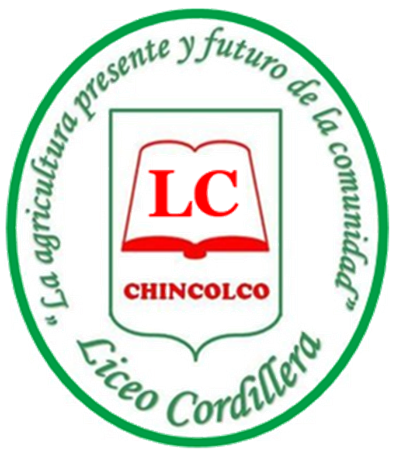 “La agricultura presente y futuro de la comunidad”INDICELa MUTUAL en conjunto con la ONEMI, en su compromiso de trabajar juntos por mantener espacios educativos y de trabajos seguros y saludables, pone a disposición de la comunidad educativa del país, ésta aplicación que permite, en pocos pasos, generar el Plan Integral de Seguridad escolar, aplicando metodologías para la microzonificación de riesgos (AIDEP), y para el diseño del plan la metodología (ACCEDER), las cuales brindan un apoyo para generar respuestas ante eventuales emergencias.OBJETIVOS Objetivo General.Actualizar el Plan Integral de Seguridad Escolar del Liceo Cordillera, dependiente de la I. Municipalidad de Petorca de acuerdo a las actualizaciones y modificaciones correspondientes.Objetivos específicosRenovación de señaléticas de seguridad en las dependencias del establecimiento.Capacitar a los coordinadores de seguridad del establecimiento.Coordinar tiempo de respuesta de las instituciones públicas (Ambulancia, Bomberos; Carabineros).Matriz de Identificación de Peligros y Evaluación de Riesgos para el PISE.ALCANCEEl PISE será aplicado e implementado a toda la comunidad escolar, profesorado y encargados del servicio (limpieza, cocina) dentro de las dependencias del establecimiento educacional, ante eventuales sismos, incendios, asaltos y atentados terroristas, ya sea dentro y fuera del Liceo y/o que pudieran o pudiesen generar un riesgo inminente a personas y niños. Por lo tanto, nuestro PISE constituye un instrumento que contiene de manera ordenada y organizada programas, acciones y elementos necesarios para crear estándares y protocolos que resguarden la seguridad y bienestar de nuestrosestudiantes y funcionarios ante diversas emergencias y desastres en el marco de la promoción y el resguardo de los derechos educacionales.Para ello se integran los programas preventivos y protocolos o planes operativos de respuesta, a través de la identificación de los riesgos y recursos con que cuenta nuestro Liceo.En su elaboración y constante actualización trabaja el Comité de Seguridad Escolar, quienes informan al Consejo Escolar, donde participan representantes de la comunidad educativa, e invitan a otras instituciones que puedan colaborar técnicamente.3.- CONFORMACIÓN Y RESPONSABILIDAD DE COMITÉ DE SEGURIDAD Es responsabilidad del director(a) del establecimiento educacional, conformar y dar continuidad al funcionamiento del Comité de Seguridad Escolar, por lo que deberá informar a la comunidad educativa de su existencia y sus objetivos. El Comité de Seguridad Escolar deberá conformarse al principio de cada año académico y estará conformado por: Directora, Coordinador de seguridad, representante de los profesores,  representantes de asistentes de la educación y un representante de los padres y apoderados que en este caso es el Presidente del Centro General de Padres y apoderados. Es el comité el responsable de elaborar el PISE, junto con las acciones formativas y de prevención que deben ser de conocimiento y participación de toda la comunidad. El Comité de seguridad incorporará en sus reuniones y trabajos al Consejo Escolar donde se encuentra representado el Sostenedor y los estudiantes.ANTECEDENTES GENERALES DEL ESTABLECIMIENTOAPLICACION DE METODOLOGÍA AIDEP.Descripción.En esta etapa el Comité, con el apoyo de toda la comunidad escolar, deberá reunir el máximo de información sobre los riesgos o peligros que pudiesen afectar el normal funcionamiento de las actividades educacionales, tanto al interior como en el exterior del establecimiento educativo.A partir de ésta información se deberán definir las prioridades, posibles soluciones y, además, los recursos necesarios para afrontar los incidentes. Para ello aplicaremos la metodología AIDEP.Discusión de Prioridades.Las prioridades principales dentro del establecimiento educativo, son salas de Pre Kínder, Kínder y Laboral 1.SISMO.Prioridad: 1Impacto (s) potencial (es): Contusiones Leves, Graves / Muerte.Soluciones posibles: Informar, diseñar, capacitar y señalizar las vías de evacuación a todos los docentes, alumnado y personal de trabajo del establecimiento.Responsable: Encargado(s) de seguridad, inspector general  y profesorado del establecimiento.INCENDIO.Prioridad: 1Impacto (s) potencial (es): Contusiones Leves, Graves / Muerte.Solución (es) posibles (1): Señalizar vías de escape y zona de seguridad.Solución (es) posibles (2): Mantención de redes húmedas operativas y extintores para el amago de incendio.Responsable: Encargado (s) de seguridad, inspector general y profesorado del establecimiento.Estimación de la PROBABILIDAD (P): Relación con la probabilidad de ocurrencia del evento no deseado, que tiene el potencial de producir lesiones a las personas.TABLA I: Clasificación de Riesgos ProbabilidadTABLA II: Estimación de las Consecuencias (C)TABLA III. Determinación del Nivel del Riesgo (NR). MATRIZ DE CRITICIDAD DEL RIESGO.TABLA IV. Interpretación de Resultados de Acuerdo al Nivel de Riesgo.DISEÑO DEL PLAN: METODOLOGIA ACCEDER.Descripción.A través de la metodología ACCEDER, se elaborarán los planes de respuesta ante una emergencia.Además, constituye una guía práctica para que el Comité de Seguridad Escolar establezca la forma en que se ejecutarán las acciones, de acuerdo a la realidad específica del establecimiento, en función de la mejor respuesta ante una emergencia que ponga en riesgo la vida e integridad de todas las personas que se encuentran en el establecimiento educativo.Su nombre constituye un acróstico, conformando por la primera letra del nombre de cada una de las etapas que comprende.El establecimiento educativo Liceo Cordillera cuenta con las siguientes alertas.Alerta / AlarmaEl establecimiento educacional Liceo Cordillera cuenta con las siguientes alarmas.Observación: El timbre del establecimiento se puede utilizar para dar la alerta de incendio o sismo, pero asignado a una cantidad intermitente de timbres (clave)Comunicación e InformaciónCadena de Comunicación.El personal del Liceo Cordillera en su totalidad está comprometido con la seguridad de cada uno de los miembros de la comunidad, es por esto que, ante alguna emergencia, El o La directora (a) se encargará de dar alarma de evacuación al Inspector (a) General, quien tiene la responsabilidad de ejecutar el PISE informando a todo el Establecimiento.Manejo de la Información.Interna: Al recibir la notificación de una emergencia (Sismo y/o incendio) debe ser comunicada inmediatamente al comité, el Inspector General, informará a las autoridades del establecimiento para así comenzar la ejecución del manual de procedimiento del PISEExterna: Al recibir la información de la emergencia, un encargado del comitédeberá proceder a notificar a las autoridades correspondientes de la emergencia que acontece al establecimiento (Ambulancia, Bomberos, Policía, entre otros), entregando toda la información necesaria para establecer los hechos.GLOSARIO.Para comprender mejor el PISE, se requiere complementar con un vocabulario técnico de acuerdo a la terminología empleada para el diseño de éste plan.Actividad: Describe las acciones establecidas en un plan o programa.Alerta: Estado declarado ante la presencia real o inminente de un fenómeno adverso, que pueda poner en peligro la integridad física de una o más personas, tiene por finalidad activar las medidas de seguridad para hacer frente a la situación adversa.Alarma: Aviso o señal preestablecida para seguir las instrucciones específicas ante la presencia real o inminente de un fenómeno adverso, estas alertas pueden ser timbres, campanas u otras alarmas que se hayan acordado.Amenaza: Elemento externo que pone en peligro la integridad física de una o más personas o la integridad de la unidad educativa, ya sea de origen natural o producidas por la intervención del ser humano; ejemplo: una inundación producto de las lluvias, una erupción de un volcán, un atropellamiento por la imprudencia de un conductor.MIPER: La matriz de identificación de peligros y evaluación de riesgos es una herramienta de control, que se utiliza para aislar los posibles o eventuales riesgos que puedan encontrarse en una unidad educativa o en los procesos.Clasificación del Riesgo: Son factores que en combinación (probabilidad y consecuencia), determinan el grado de riesgo presente en la actividad.Procedimiento: Es una descripción detallada de cómo proceder para desarrollar de manera correcta y segura un trabajo o tarea ya sea específica o integral.Peligro: Fuente, situación o acto con el potencial de daño en términos de lesiones o enfermedades o combinación de ellas.Riesgo: Combinación de la probabilidad de ocurrencia de un evento oexposición y la severidad de las lesiones, daños y enfermedades que pueda ocasionar este evento.Comunicación: Proceso donde cada componente está a disposición del otro para así alcanzar u bien común a nivel global.Coordinación: Armonización y sincronización de esfuerzos individuales y de grupos u organizaciones para el logro de un objetivo en común.Cronograma: Es una relación entre las actividades y fechas que permiten establecer un orden de las actividades a realizar. También permiten tener un registro de todas las tareas y actividades planteadas que se han realizado y que han quedado pendientes.Daño: Alteración o pérdida causada por un fenómeno o situación extraña.Desastre: Alteración en las personas, los bienes, los servicios y el medio ambiente, causado por un suceso natural o generado por la actividad humana, en donde los aquejados no pueden solucionar el problema, sino que deben solicitar ayuda a otro.Liderazgo: Patrón o tipo de comportamiento orientado a integrar esfuerzos e intereses, personales e institucionales para lograr un objetivo.Líder: Persona que posee la habilidad de inducir y conducir a un grupo de personas a trabajar con responsabilidad e interés y prolijidad en las tareas encomendadas.Microzonificación: División de un sector, zona o área geográfica en mínimas o pequeñas partes, para los efectos de estudios detallados.Objetivos: Expresión de lo que se desea conseguir o donde se quiere llegar.Plan: Ordenamiento, disposición de acciones y elementos para lograr un propósito.Presupuesto: Recursos financieros o fondos que se reservan para realizar determinadas actividades en un tiempo establecido.Prevención: Conjunto de acciones cuyo objeto es anticiparse o evitar los fenómenos naturales o provocados por la actividad humana, que causen emergencias o desastres, para ello se aplican medidas preventivas y de control con el fin de mantener un estado de alerta.Proceso: Secuencia ordenada en tiempo y espacio, de actividades uhechos relacionados entre sí.Reconstrucción: Proceso de recuperación y modelación de estructuras, ya sea a largo, mediano o corto plazo.Rehabilitación: Recuperar a corto plazo los servicios básicos, el daño físico, social y económico que acompleja.Anexo 1Consideraciones Generales frente a una Emergencia.Todas las salas (de clase, talleres, computación biblioteca, enlaces) del establecimiento deben encontrarse en buen estado y en condiciones de ser abiertas con facilidad.Todos y cada uno del personal del establecimiento, tanto directivo, administrativo, docente, asistentes de la educación; además de todo tipo de personas, padres, apoderados que se encuentren en el interior de nuestro establecimiento deben conocer cuáles son las zonas de seguridad y las vías de evacuación en caso de presentarse una emergencia.Los teléfonos de emergencia tales como los de: bomberos, carabineros e instituciones de salud (postas, hospitales y clínicas) deben encontrarse visibles en la recepción e Inspectoría General.De acuerdo a la distribución de curso y sala de nuestro establecimiento, se procederá a establecer vías de escape y zonas de seguridad.Establecido el plano de seguridad, se instalará en diversas dependencias, tales como: recepción, cada una de las salas, donde se visualizarán las rutas de evacuación y las zonas de seguridad, donde deberán dirigirse los estudiantes y el personal de nuestro establecimiento en caso de una emergencia.Anexo 2Responsabilidades para Aplicación del Operativo. Encargados Generales de Seguridad.El comité a cargo será el departamento de inspectoría, este tendrá la función de:Supervisar la mantención de la infraestructura para minimizar los riesgos frente a una emergencia.Planificar los ensayos del operativo.Dotar al establecimiento de la señalética para guiarla evacuación y la posterior ubicación en las zonas de seguridad.Activar la alarma y tomar el tiempo en caso de ensayo.Evaluar los procedimientos y proponer	remediales	para	posibles dificultades en el proceso.Restablecer el orden y la normalidad mediante la acción coordinada con el equipo de Dirección del establecimiento.Mantener los medios de contacto disponibles (observar distribución por pabellón de en anexo 3), de manera de si se presenta una emergencia poder coordinar rápidamente en pos de la integridad de todos los estudiantes y personal del establecimiento.Labor del personal del establecimientoa) De acuerdo con la generación de la emergencia cada uno de los encargados de cortar los diversos suministros (gas, luz, o cualquier fuente que genere energía) deben proceder rápidamente a estos lugares.Profesores JefesDebe designar al menos a dos estudiantes de su curso para ser los encargados de ubicarse al lado de la puerta de ingreso a la sala y en caso de emergencia ser aquellos que deben abrirlas para así poder proceder de manera ordenada a los siguientes pasos.Desarrollar durante cada semestre al menos un ensayo que permita pesquisar los detalles del procedimiento, llevándolo a término en la zona deseguridad con el paso de lista correspondiente. La actividad debe quedar consignada en el libro de clases.Motivar las conductas de auto cuidado y responsabilidad frente a las posibles evacuaciones.Si se genera la emergencia durante los recreos o la hora de colación, el docente debe dirigirse donde se encuentra su curso en la zona de seguridad.ProfesoresEn caso de temblor el docente ordenará a los estudiantes asignados la apertura de las puertas de ingreso al aula, alejando a los estudiantes que se encuentren cerca de las ventanas, siempre manteniendo la calma.Preparar a los estudiantes para la evacuación, guiándolos a las vías de evacuación y las zonas de seguridad, siempre manteniéndolos cerca de las paredes de los pasillos, o alejados de las ventanas, sin gritos, rápido, pero sin correr, siendo el docente el último en salir de la sala de clases, portando el libro de clases para posterior a la llegada a la zona de seguridad pasar la lista corroborando la asistenciaMotivar las conductas de auto cuidado y responsabilidad frente a las posibles evacuaciones.En el caso que la emergencia se genere durante los recreos o la hora de colación los estudiantes se dirigirán directamente a la zona de seguridad preestablecida.Anexo 3Indicaciones generales para Estudiantes y ApoderadosEstudiantesDurante todo el proceso de activación de alguno de los protocolos de seguridad y/o de evacuación, se solicita fuertemente mantener una actitud lo más calma posible, manteniendo actitudes colaborativas y seguras consigo misma y el resto de la población del establecimiento.Ante evacuación se solicita no correr, empujar o bloquear los accesos, moviéndose a prisa y de forma segura durante el proceso.Se solicita mantener la infraestructura del establecimiento en orden, sin dañarla ni alterar su disposición.Cada grupo de estudiantes deberá actuar siempre de acuerdo a las indicaciones del docente (a) o persona a cargo del curso al momento de la situación que active alguno de los protocolos contenidos en este Plan, y en ningún caso deberá seguir indicaciones o iniciativas propias.Cada curso cuenta con el apoyo de dos estudiantes designadas por Profesor Jefe, quienes cumplirán funciones y responsabilidades concretas de acuerdo a las situaciones que se presenten.No recoger objetos personales, evitando así el potencial retraso de la evacuación o la creación de obstáculos que pongan en riesgo la evacuación y seguridad.En caso de encontrarse fuera del aula o separada del grupo curso al momento de la activación de alguno de los protocolos, la estudiante debe integrarse al grupo más cercano que esté a cargo de un docente o responsable. Una vez en la zona de seguridad correspondiente debe incorporarse a su grupo original.Se solicita mantener intactas las dependencias del establecimiento ante emergencias, respetando el mobiliario y el equipamiento escolar. Recurrir a esto solo en casos de extrema necesidad o urgencia.En caso que la vía de evacuación se encuentre obstruida o presente algún obstáculo, este puede ser apartado por una o más estudiantes siempre que no ponga en riesgo su seguridad ni obstaculice otra vía, gente caídas, entre otros.Bajo ninguna circunstancia regresar o volver al aula u otro espacio delestablecimiento; esto implica no regresar por elementos personales, hermanas menores, amigas. En caso de emergencia el personal de Bomberos, Carabineros o seguridad del establecimiento se encargará de dicho procedimiento.ApoderadosDurante todo el proceso de activación de alguno de los protocolos de seguridad y/o de evacuación, se solicita fuertemente mantener una actitud lo más calma posible, manteniendo actitudes colaborativas y seguras consigo mismo y el resto de la población del establecimiento.Acudir de manera calma hacia el establecimiento para hacer retiro de su(s) pupila(s), quien será entregada por profesora jefe del curso y guardará registro de su retiro.En caso de presentar dificultades para acudir al retiro como apoderado, la estudiante será entregada únicamente a la persona indicada en ficha de matrícula, guardando registro de su retiro.Anexo 4Consideraciones Generales en caso de Sismo:Antes del SismoDeterminar las zonas de seguridad dentro de las salas para la protección de los estudiantes (junto a pilares, dinteles y cadenas siempre alejados de los ventanales y tabiques).Determinar las zonas de seguridad del liceo.Determinar las vías de evacuación que ofrezcan mayor seguridad entre las salas de clase y las zonas de seguridad determinadas previamente.Determinar las zonas de seguridad externas al edificio. En caso de edificios de dos pisos deberán ubicarse a 25 metros de distancia y en edificios de tres pisos a 35 metros. Estas zonas deberán estar alejadas de las calles, postes de electricidad y otros que pudieran desplomarse alcanzando a las personas.Mantener vías de evacuación expeditas. Mantener señalética clara para las evacuaciones indicando la dirección a seguir y zona de seguridad hacia donde se realiza la evacuación.Determinar las responsabilidades del corte de suministro eléctrico y de gas, de apertura de puertas y portones, de alarma a los servicios de emergencia, etc.Durante el SismoEl docente que este frente al grupo curso, debe mantener la calma y solicitar a los estudiantes a cargo de abrir las puertas que procedan a realizarlo, mientras los alumnos (as) que se encuentran ubicados cerca de las ventanas deben acercarse al centro del aula con tranquilidad o debajo de las mesas de acuerdo a la intensidad del sismo.Si el sismo se genera y existen cursos que se encuentran en talleres, en laboratorios de ciencias, sala de computación y biblioteca; el docente a cargo debe cortar las fuentes alimentadoras de materiales combustibles o energía y esperar la orden correspondiente para la evacuación.Si la emergencia se produce durante el recreo o la hora de colación, losdocentes deben dirigirse a las zonas de seguridad consignadas previamente fiscalizando el recorrido tranquilo y ordenado de todos los estudiantes, apoyando en el descenso de los alumnos (as), en conjunto con los encargados.Después del SismoLa evacuación de las salas se efectuará sólo cuando se dé la orden correspondiente, dada la orden los estudiantes deben dirigirse con tranquilidad por la anteriormente consignada, acompañados por el docente y sin portar objetos que dificulten dicho tránsito.En caso de que por la intensidad del sismo haya sido aconsejable la evacuación, los encargados de seguridad, revisaran las dependencias, determinando el grado de daños y posible riesgo que podrían generar a la comunidad, dando cuenta de estos a la dirección, quienes determinaran si las actividades en las salas de clases se suspenden o reanudan total o parcialmente.De no observarse daños, reponer de manera gradual y por sectores los servicios de electricidad, gas, agua, etc., teniendo la completa precaución de que no exista ninguna fuga que presente algún tipo de peligro para los estudiantes y el personal del establecimiento.En caso de que se observen daños, se debe solicitar ayuda técnica externa como bomberos, compañía de electricidad, agua, gas, etc., como corresponda de acuerdo a la necesidad presentada.Evaluar la situación, analizar fortalezas y debilidades a fin de superar aquellos factores que puedan incidir de forma negativa en el procedimiento, y a la vez visualizar las acciones que se llevaron a cabo correctamente aportando al desarrollo del plan.Anexo 5Responsabilidades frente a un SismoLa Directora e Inspectoría general procederán a dar la orden de tocarle manera constante para que así cada uno de los cursos (estudiantes y docentes) puedan evacuar las aulas y dirigirse a cada una de las zonas de seguridad preestablecidas y estar atentos nuevas instrucciones.Inspectoría general, debe informarse del estado del establecimiento, entregando posteriormente un informe a la Directora del establecimiento con el detalle de éste, para así visualizar el posible modo de evacuación.El funcionario que se encuentre cerca del timbre en caso de no estar la persona asignada, procederá a activar el protocolo; mientras que el resto de ellos colaborará desde sus puestos en la evacuación de los estudiantes y docentes.La Secretaria mantendrá su puesto de trabajo, acogiendo con tranquilidad a los apoderados que se encuentren en ese momento, o que posiblemente terminado el sismo se acerquen a nuestras dependencias. Sin permitir el acceso y egreso si no se ha ordenado.Los Profesores en horas no lectivas, apoyaran a sus cursos en el caso que sean profesores jefes o en el caso contrario que no lo fueran colaboraran con el resto del personal para mantener el orden.La dupla psicosocial ayudará en el caso de contener a los estudiantes que sufran algún tipo de crisis producto del evento que acontece.Los Auxiliares, colaboraran al resto del personal, visualizando además que los sectores de ejecución de su labor se encuentren despejados y de libre paso.Anexo 6Consideraciones Generales en caso de IncendioSe debe proceder a la evacuación sólo en el caso de que se dé la señal, a través de la campana, salvo que este se encuentre localizado.Tipos de incendioFuegos Clase A: Son fuegos que involucran materiales como papeles, maderas, cartones, géneros y diversos plásticos.Fuegos Clase B: Son fuegos que involucran líquidos combustibles e inflamables como gasolina, petróleo, parafina, grasa, aceite, pintura, etc. se combate con polvo químico seco, anhídrido carbónico comprimido, espuma o arena.Fuegos Clase C: Son fuegos que involucran equipos, maquinarias o instalaciones eléctricas en general como motores, tableros, transformadores, etc. se combate con polvo químico seco, anhídrido carbónico comprimido. Importante: Los extintores de espuma o agua a presión son conductores de electricidad, por lo tanto, no deben ser usados en fuegos clase C, al menos que se tenga la seguridad y la certeza que se ha cortado el paso de corriente de las instalaciones, desconectando los switchs o palancas en los tableros generales.Prevención de IncendiosPara prevenir este tipo de siniestros es muy importante que estos tres elementos se combinen (calor-elemento combustible-oxígeno) y para ello es fundamental:Las instalaciones eléctricas deben cumplir con las normas vigentes de servicios eléctricos.Los materiales combustibles e inflamables deben mantenerse lejos de los procesos que signifiquen altas temperaturas.Mantener una buena ventilación y ordenamiento de las bodegas donde se almacena el combustible.Revisar periódicamente las cargas y fechas de vencimiento de losextintores.Mantener operativa la red húmeda.Mantener en buen estado las instalaciones de gas y de acuerdo a las normas vigentes.Evitar la acumulación de materiales en desuso.Pasos a seguir ante un IncendioEstablecer de manera interna la alarma, para no generar pánico en la comunidad, estableciendo la evacuación de aquellas personas que se encuentran donde se encuentra el incendio, visualizándose la situación y si es que es necesario se da la alarma a toda la comunidad.Desarrollar una evacuación ordenada y guiada a las zonas de seguridad o lejos del incendio. Estableciendo el corte de las fuentes energéticas del establecimiento.Llamar a bomberos y/o servicios de salud (en el caso que fuera necesario) y seguir los procedimientos de evacuación establecidos por el colegio.Atacar el incendio poniendo atención a olores, con uso de extintores.Al enfrentarse a un incendio de grandes magnitudes se debe proceder a despejar el área para dar paso al cuerpo de bomberosAnexo 7UBICACIÓN GEOGRÁFICA. Liceo CordilleraAnexo 8PLANILLA MAPA DE RIESGO (Riesgo y Recurso)INVESTIGACIÓN EN TERRENOCONDICIONES DE RIESGOZONAS DE SEGURIDADUbicación geográfica del Liceo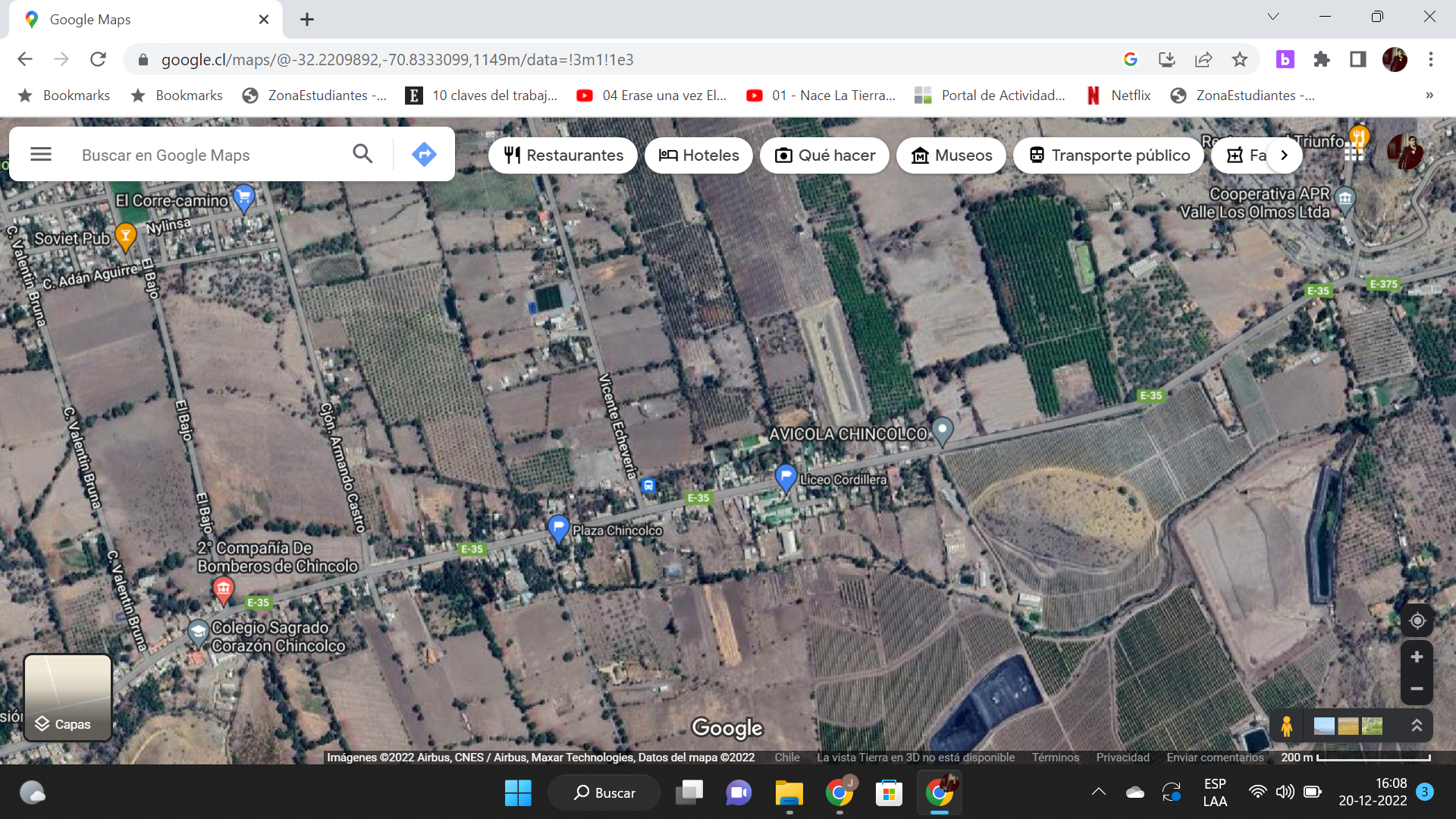 Protocolos de actuaciónPlano Liceo Cordillera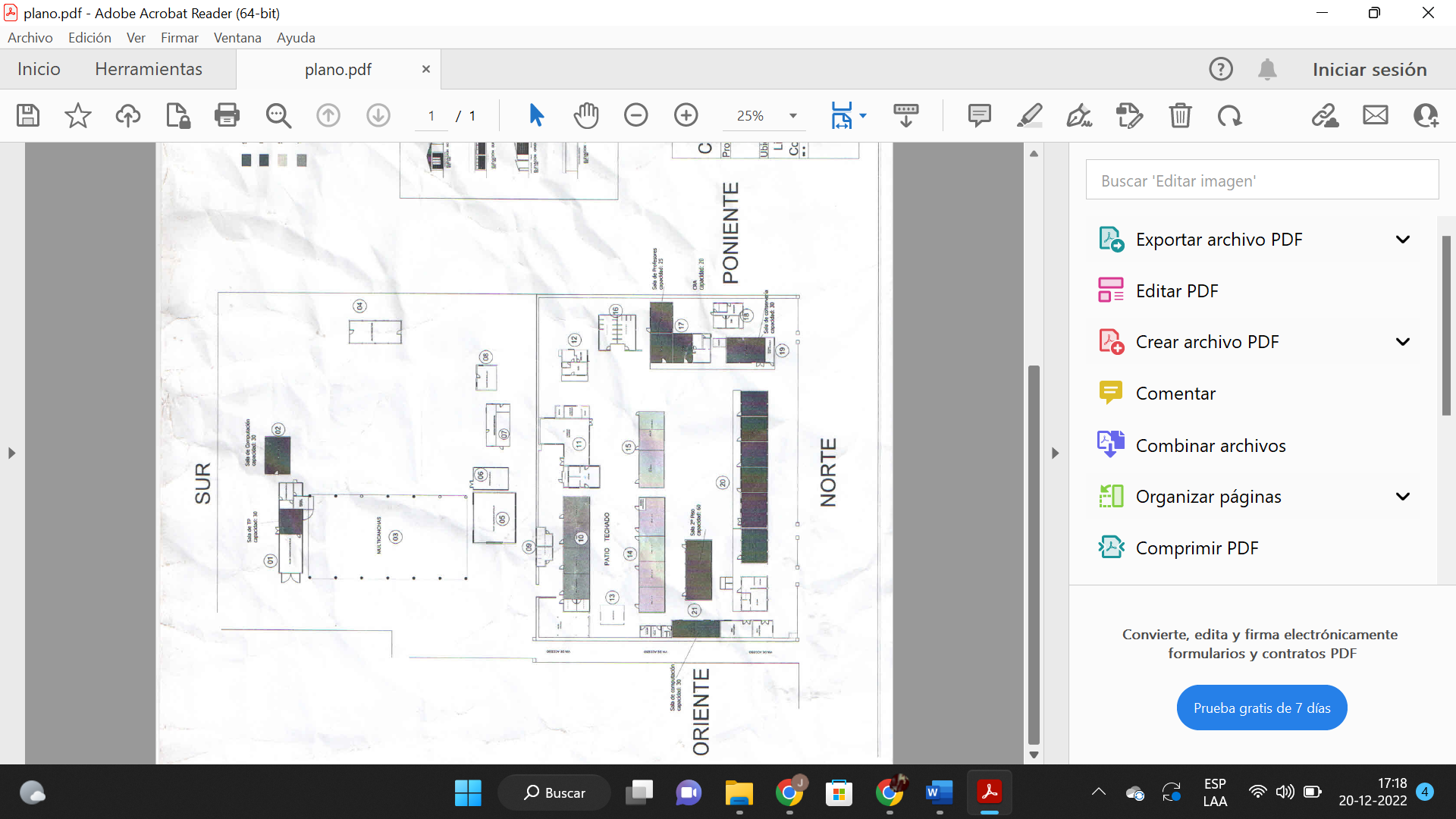 MateriasPáginas1.	Objetivos32. Alcance.33.  Conformación y Responsabilidad Comité de Seguridad44. Antecedentes Generales del establecimiento55. Aplicación de la Metodología AIDEP55.1 Descripción55.2 Discusión de prioridadesTabla I: Clasificación de riesgos de probabilidad56Tabla II: Estimación de las consecuencias (C)7Tabla III: Determinación del nivel del riesgo8Tabla IV: Interpretación96. Diseño del Plan Metodología ACCEDER106.1 Descripción106.2 Comunicación e información11Glosario.Anexo 1: Consideraciones generales frente a una emergencia1215Anexo 2: Responsabilidades para aplicación del operativo16Anexo	3:	Indicaciones	generales	para	estudiantes	y apoderados18Anexo 4: : Consideraciones generales en caso de sismo20Anexo 5: Responsabilidades frente a un sismo22Anexo 6: Consideraciones generales en caso de incendio23Anexo 7: Ubicación geográfica25Anexo 8:Planilla mapa de riegos26CARGO / ROLFUNCIONESNOMBREDirectoraInspector General (Coordinación	de Seguridad).Carmen Araya LLancaConformar, orientar y dar lineamientos para el buen funcionamiento del comité.Coordinar todas las actividades que efectúa el comité (ejercicios de evacuación, reuniones, documentos).Representante padres y apoderadosRossana Ireland D.Sr.Mario Zamora ValleReemplaza en ausencia don Juan Flores Segura. Centro de Padres y ApoderadosReemplaza en ausencia María RiveraColabora en la ejecución del P.I.S.E, tanto en la evacuación como llegada a la zona de seguridad (verde), además de constatar	daños estructurales. Participa en la reformulación del Plan.Srta. Romina Orellana ToroSra. Claudia Gallardo DelgadoReemplazan Srta.Pamela Rojas y Srta Rosa Margarita Segura Flores. Encargados (as) corte luz y gas interno.Serán los encargados de cortar el suministro de energía en los tableros eléctricos del colegio.Sra. Patricia Castellón PizarroSra. María Castro DíazReemplazan Srta.Violeta Salgado Ibarra y Dayana Suárez Berríos. .Encargados de alarmas Auxiliar de Aseo (asistente de la educación)Serán     encargados     deactivar alarma en cada momento de simulacros y eventos en los cuales sean necesario.Srta. Carolina Farías FuentesReemplaza Srta. Dalia Araya SalinasEncargado	de inspeccionar extintores Recepción(asistente	de	la educación)Será encargado de inspeccionar el rotulo y manómetro de cada extintor.Roberto Cordero IbacacheReemplaza Reynaldo Ramírez HerreraEncargado de revisión de señalética. Secretaria (asistente de la educación)Será encargada de inspeccionar y reponer la señalética cuandosea necesario.Sra. Patricia Castellón PizarroReemplaza  sra. María Castro DíazRepresentante de Retén Carabineros ChincolcoBomberos ChincolcoArticulación seguridad externaSuboficial Jaime FloresCarlos Chávez CortesNombre del EstablecimientoLiceo CordilleraDirector /aRossana Ireland DíazPresidente centro de PadresSra. María Rivera MarínPresidente centro de estudiantesMatías Fernández SánchezCoordinador de SeguridadMario Zamora ValleDirección del establecimientoPedro Montt s/n ChincolcoFono512- 224752 - 56979576800Cantidad estudiantes220Trabajadores propios permanentes57Trabajadores a Honorarios0Trabajadores contratistas0Personas con grado deDiscapacidad y/o  movilidad 3TIPOVALORCRITERIOALTA4El daño ocurrirá siempre o casi siempre.Existe una inminente probabilidad que se produzca el accidente a partir de la exposición al riesgo.MEDIA2El daño ocurrirá en algunas ocasiones.Existe una media probabilidad que se produzca el accidente a partir de la exposición al riesgo.BAJA1El daño ocurrirá raras veces.Existe una baja probabilidad que seproduzca el accidente a partir de la exposición al riesgo.TipoValorCriterioExtremadamente Dañino4Lesión invalidante o capaz de generar la muerteIncapacidad permanente.Daño	material	extenso	e irreparableDañino2Lesión	con incapacidad temporal.Daño	material parcial y reparableLigeramente Dañino1Lesiones leves, no incapacitantes.Daño material, no impide funcionar con normalidadPROBABILIDADPROBABILIDADPROBABILIDADALTA4MEDIA2BAJA1CONSECUENCIASEXTREMADAMENTE DAÑINO4RIESGO INTOLERABLE16RIESGO IMPORTANTE8RIESGO MODERADO4CONSECUENCIASDAÑINO 2RIESGO IMPORTANTE8RIESGO MODERADO4RIESGO TOLERABLE2CONSECUENCIASLIGERAMENTE DAÑINO1RIESGO MODERADO4RIEGO TOLERABLE2RIESGO TRIVIAL1Nivel de RiesgoCriterio16Riesgo IntolerableSe debe controlar inmediatamente los riesgos hasta que se reduzca. Si no es posible, prohibir el acceso al lugar y / o realización de cualquier actividad.8Riesgo ImportanteNo se debe exponer al riesgo hasta que se reduzcaDebe solucionar el problema en un tiempo inferior a los riesgos moderados.4Riesgo ModeradoSe debe reducir los riesgos, determinando las inversiones precisas.Medidas para reducir el riesgo deben implantarse en tiempo determinado.2Riesgos TolerableNo se necesita mejorar la acción preventiva. Sin embargo, se debe considerar soluciones rentables, que no suponga una carga económica importante.Se requiere comprobación periódica para asegurar q se mantiene la eficacia de las medidas de control.1Riesgos TrivialNo se requiere acción específica. Sin embargo se deben reevaluar los riesgos periódicamente, para controlar que no aumente el nivel de riesgos.ALERTA INTERNASINODetector de HumoXSistema de VigilanciaXAlerta SirenaXWalkie TolkieXAlerta ExternaSiNoEntregada por CarabineroXRadioTelevisiónPlan CuadranteXEntregada por BomberosxAlarma InternaSiNoCampanaXSirenaXMegáfonoXTimbreXPitoXOtra (s)XCONDICIONES DE RIESGOUBICACIÓNIMPACTO EVENTUALRIESGORECURSOSENCARGADO DE SOLUCIONARPosibles caídas en pasillo por desnivelPabellón Primer Ciclo patio techadoPosibles caídas en recreo y traslado de docentes a salasAltoDemarcar desnivel e instalar rejillaSostenedorUso diario de bañosPrimer pisoPosibles caídasAltoAuxiliares en salida de bañosCoordinador seguridadHorario de almuerzoComedor estudiantesCaídas mismo nivel, atragantamientoMedioInspector de patio, encargado PAECoordinador seguridadEscalera 2° pisoAcceso sala profesoresCaídas de altura AltoGoma antideslizanteSostenedorPasillo acceso patio techadoPabellón primer cicloCaída mismo nivelAltoCambio cerámico o instalación de huincha antideslizanteSostenedorRampla acceso predioSector pabellón Pre básica Caída desnivelAltoInstalación pasamano y huincha antideslizanteSostenedorPuertas  sin chapasTodas las salas de clasesImposibilidad de salida en caso de sismo/ incendio u otra emergencia AltoCambio de chapas en todas las puertas de salas de clasesSostenedorEscombrosSector predioCaídas mismo nivelAltoRetiro de escombrosCoordiandor seguridad,SostenedorSistema eléctrico en mal estadoSector predioIncendioDaño al sistema eléctrico generalDaños a tercerosAltoRemodelación sistema eléctrico de acuerdo a normativaSostenedor.Zona de Seguridad 1Laboratorio informática, oficinas administrativas, sala profesores, Sala 1° medio, Laboratorio Ciencias.Zona de  Seguridad 2Conservería, Salas 2° A 4° Medio, Oficina Producción, Biblioteca, comedor docentes y sala Laboral 1. Zona de Seguridad 3Salas de NT1 a 8° básico, Sala kinesiológica, fonoaudióloga, comedor alumnos. Zona de Seguridad 4Taller, sala predio Cancha, bodegas agrícolasZona de Seguridad 5Sala computación, Plantel pecuario, bodegas herramientasProtocolo de actuación para riesgos identificadosProtocolo de actuación para riesgos identificadosProtocolo de actuación para riesgos identificadosProtocolo de actuación para riesgos identificadosPlan de acción frente al riesgo de: Plan de acción frente al riesgo de: INCENDIOINCENDIOAcciones dentro del establecimientoAcciones dentro del establecimientoResponsablesResponsablesEn el acto mismo de declararse el fuego, todas las puertas que conducen al área afectada, así como las ventanas deben cerrarse sin llave. En caso de que al cerrar la puerta esta quede con apertura sólo del interior se mantendrá semiabierta En el acto mismo de declararse el fuego, todas las puertas que conducen al área afectada, así como las ventanas deben cerrarse sin llave. En caso de que al cerrar la puerta esta quede con apertura sólo del interior se mantendrá semiabierta Funcionario más cercano al siniestroFuncionario más cercano al siniestroDada la voz de alarma dar señal de alarma para que los funcionarios capacitados ocupen sus puestos, tomen el material y entren en acción a la voz de mando de la directoraDada la voz de alarma dar señal de alarma para que los funcionarios capacitados ocupen sus puestos, tomen el material y entren en acción a la voz de mando de la directoraCoordinador de seguridad Coordinador de seguridad Dar a viso al cuerpo de bomberos de Chincolco aunque se tenga la seguridad de que el fuego va a ser controlado y extinguido con los medios con que cuenta el establecimientoDar a viso al cuerpo de bomberos de Chincolco aunque se tenga la seguridad de que el fuego va a ser controlado y extinguido con los medios con que cuenta el establecimientoSecretaria Secretaria Cortar la energía eléctrica de la zona amagada, con el fin de detener todos los artefactos eléctricos y eliminar riesgos de electrocución en el caso de que se use aguaCortar la energía eléctrica de la zona amagada, con el fin de detener todos los artefactos eléctricos y eliminar riesgos de electrocución en el caso de que se use aguaEncargado de corte de luz y gasEncargado de corte de luz y gasEvacuar a los estudiantes a las zonas asignadas para tales efectos Evacuar a los estudiantes a las zonas asignadas para tales efectos Funcionarios a cargo de los cursos y coordinador de seguridad Funcionarios a cargo de los cursos y coordinador de seguridad Previo reconocimiento rápido de la situación, referente al tipo de fuego, zonas peligrosas, amagadas, etc. Se deben tomar en cuenta las siguientes recomendaciones:- No deberá perder de vista las salidas con el fin de evitar verse atrapado- No colocarse entre el fuego y la salida- Si en algún momento se ve envuelto por las llamas no corra, tírese al suelo, tape su rostro con ambas manos y empiece a rodar para ahogar las llamas.- Si la vía de evacuación se llenara de humo, tírese al suelo y arrástrese tan cerca del suelo como sea posible, recuerde que el oxigeno siempre estará concentrado a la altura del pisoPrevio reconocimiento rápido de la situación, referente al tipo de fuego, zonas peligrosas, amagadas, etc. Se deben tomar en cuenta las siguientes recomendaciones:- No deberá perder de vista las salidas con el fin de evitar verse atrapado- No colocarse entre el fuego y la salida- Si en algún momento se ve envuelto por las llamas no corra, tírese al suelo, tape su rostro con ambas manos y empiece a rodar para ahogar las llamas.- Si la vía de evacuación se llenara de humo, tírese al suelo y arrástrese tan cerca del suelo como sea posible, recuerde que el oxigeno siempre estará concentrado a la altura del pisoDirector del establecimiento y personal capacitadoDirector del establecimiento y personal capacitadoA la llegada de bomberos aportar antecedentes extras del incendio, dando a conocer la situación existente, informando lo que está afectado por el incendio, lo que se ha hecho y prestar colaboración.A la llegada de bomberos aportar antecedentes extras del incendio, dando a conocer la situación existente, informando lo que está afectado por el incendio, lo que se ha hecho y prestar colaboración.Directora y coordinador de seguridadDirectora y coordinador de seguridadUna ves terminado el fuego se deberá remover escombros para evitar reavivamiento. Además, se deberá situar a un funcionario capacitado con un existir en el lugar donde existan dudas de reavivamiento del fuego.Una ves terminado el fuego se deberá remover escombros para evitar reavivamiento. Además, se deberá situar a un funcionario capacitado con un existir en el lugar donde existan dudas de reavivamiento del fuego.Coordinador de seguridad Coordinador de seguridad Acciones para incendio en dependencias colindantesAcciones para incendio en dependencias colindantesAcciones para incendio en dependencias colindantesAcciones para incendio en dependencias colindantesAl declararse un siniestro en una dependencia o sala continua al Liceo se deberán cerrar todas las ventanas cerca de la dependencia afectada. Personal capacitado portará extintores en los lugares más cercanos al fuego. Sólo en caso de ser necesario se prestará la ayuda necesariaAl declararse un siniestro en una dependencia o sala continua al Liceo se deberán cerrar todas las ventanas cerca de la dependencia afectada. Personal capacitado portará extintores en los lugares más cercanos al fuego. Sólo en caso de ser necesario se prestará la ayuda necesariaCoordinados de seguridad y personal capacitadoCoordinados de seguridad y personal capacitadoRecursos para la respuesta:Personal humano, extintores, redes de apoyo con organismos externosRecursos para la respuesta:Personal humano, extintores, redes de apoyo con organismos externosRecursos para la respuesta:Personal humano, extintores, redes de apoyo con organismos externosRecursos para la respuesta:Personal humano, extintores, redes de apoyo con organismos externosPosible escenario de la emergenciaPosible dañoPosible dañoAcciones a realizarCorto circuitoReacción químicaQuema descontroladaInfraestructura y heridosInfraestructura y heridosPrimera reacción con extintores disponible y llamado simultaneo a bomberos.Protocolo de actuación para riesgos identificadosProtocolo de actuación para riesgos identificadosProtocolo de actuación para riesgos identificadosProtocolo de actuación para riesgos identificadosPlan de acción frente al riesgo de: Plan de acción frente al riesgo de: TERREMOTOTERREMOTOAcciones dentro del establecimientoAcciones dentro del establecimientoResponsablesResponsablesDurante el sismo:Mantenga la calma y permanezca en su lugarAléjese de ventanales y lugares de almacenamiento en alturaBusque protección debajo de escritorios o mesas, agáchese, cúbrase y afírmese (esto no aplica en casos en que detecte desprendimiento de estructura. En ese caso debe evacuar inmediatamente) Durante el sismo:Mantenga la calma y permanezca en su lugarAléjese de ventanales y lugares de almacenamiento en alturaBusque protección debajo de escritorios o mesas, agáchese, cúbrase y afírmese (esto no aplica en casos en que detecte desprendimiento de estructura. En ese caso debe evacuar inmediatamente) Toda la comunidad escolar Toda la comunidad escolar Después del sismo: Finalizado el sismo espere la orden de evacuación que será dada activando la alarma de emergenciaSiga las instrucciones del coordinador de seguridad o de monitor de apoyo Evacúe sólo cuando se le indique, abandonando la instalación por la ruta de evacuación autorizadaDespués del sismo: Finalizado el sismo espere la orden de evacuación que será dada activando la alarma de emergenciaSiga las instrucciones del coordinador de seguridad o de monitor de apoyo Evacúe sólo cuando se le indique, abandonando la instalación por la ruta de evacuación autorizadaCoordinador de seguridad, zapadores y funcionarios capacitadosCoordinador de seguridad, zapadores y funcionarios capacitadosApagar todo artefacto alimentado con energía eléctrica y cortar el sistema de suministro eléctrico que pueda representar un riesgo de incendio. Apagar todo artefacto alimentado con energía eléctrica y cortar el sistema de suministro eléctrico que pueda representar un riesgo de incendio. Funcionario encargado Funcionario encargado Cortar alimentación de gasCortar alimentación de gasFuncionario encargado Funcionario encargado Al llegar a la zona de seguridad debe esperar recibir instrucciones, no podrá abandonar ese lugar sin una orden previa; esta será una norma elemental de disciplina que los docentes y estudiantes deberán cumplirAl llegar a la zona de seguridad debe esperar recibir instrucciones, no podrá abandonar ese lugar sin una orden previa; esta será una norma elemental de disciplina que los docentes y estudiantes deberán cumplirCoordinador de seguridadCoordinador de seguridadRecursos para la respuesta:Megáfonos para la comunicación interna, chalecos para identificar al personal de apoyoRecursos para la respuesta:Megáfonos para la comunicación interna, chalecos para identificar al personal de apoyoRecursos para la respuesta:Megáfonos para la comunicación interna, chalecos para identificar al personal de apoyoRecursos para la respuesta:Megáfonos para la comunicación interna, chalecos para identificar al personal de apoyoPosible escenario de la emergenciaPosible dañoPosible dañoAcciones a realizarSalas de clases o dependencias comunesDesprendimiento de la infraestructura, quebrazón de vidrios Desprendimiento de la infraestructura, quebrazón de vidrios Revisión del daño y alejar a la comunidad de los riesgos Protocolo de actuación para riesgos identificadosProtocolo de actuación para riesgos identificadosProtocolo de actuación para riesgos identificadosProtocolo de actuación para riesgos identificadosPlan de acción frente al riesgo de: Plan de acción frente al riesgo de: FUGA DE GAS FUGA DE GAS Acciones dentro del establecimientoAcciones dentro del establecimientoResponsablesResponsablesDar aviso de olor persistente de gas Dar aviso de olor persistente de gas Funcionario que perciba el olor Funcionario que perciba el olor Evacuar del lugar a los afectados Evacuar del lugar a los afectados Asistentes de la educación por nivel designados Asistentes de la educación por nivel designados Dar aviso a bomberos Dar aviso a bomberos Coordinador de seguridad Coordinador de seguridad Recursos para la respuesta:Chalecos para identificar al personal de apoyo, comité de seguridad escolar en coordinación con estamentos externos Recursos para la respuesta:Chalecos para identificar al personal de apoyo, comité de seguridad escolar en coordinación con estamentos externos Recursos para la respuesta:Chalecos para identificar al personal de apoyo, comité de seguridad escolar en coordinación con estamentos externos Recursos para la respuesta:Chalecos para identificar al personal de apoyo, comité de seguridad escolar en coordinación con estamentos externos Posible escenario de la emergenciaPosible dañoPosible dañoAcciones a realizarSala de ciencias Daño en la infraestructura y afecciones de miembros de la comunidad presentes en el lugar Daño en la infraestructura y afecciones de miembros de la comunidad presentes en el lugar Evacuación inmediata ante la sospecha y llamado a bomberos Sala de elaboración de alimentos Daño en la infraestructura y afecciones de miembros de la comunidad presentes en el lugarDaño en la infraestructura y afecciones de miembros de la comunidad presentes en el lugarEvacuación inmediata ante la sospecha y llamado a bomberosComedor de estudiantesDaño en la infraestructura y afecciones de miembros de la comunidad presentes en el lugarDaño en la infraestructura y afecciones de miembros de la comunidad presentes en el lugarEvacuación inmediata ante la sospecha y llamado a bomberosPLAN DE ACCIÓN Y PROGRAMA DE PREVENCIÓNPLAN DE ACCIÓN Y PROGRAMA DE PREVENCIÓNPLAN DE ACCIÓN Y PROGRAMA DE PREVENCIÓNPLAN DE ACCIÓN Y PROGRAMA DE PREVENCIÓNPLAN DE ACCIÓN Y PROGRAMA DE PREVENCIÓNPLAN DE ACCIÓN Y PROGRAMA DE PREVENCIÓNACCIONESACTIVIDADESFECHASGESTIÓN ADMINISTRATIVA Y /O PRESUPUESTARIA REQUERIDARECURSOS Y APOYOS REQUERIDOS (HUMANOS OMATERIALES)¿QUIÉN REALIZA SEGUIMIENTO DE LA ACTIVIDAD?Capacitación en primeros auxiliosIdentificar funcionariosa capacitarMarzo JulioReuniones:Comité de Seguridad Escolar.Identificación de recursos y tramitación de aquellos que falten, por Ej.Encargada de Seguridad.Capacitación de funcionariasEncargada/a Seguridad Escolar.Con el Servicio de Salud cercano.Capacitación uso de extintoresIdentificar funcionarias a capacitarCapacitación defuncionariasMarzo JulioReuniones:Comité de Seguridad Escolar.Encargada/a Seguridad Escolar.Identificación de recursos y tramitación de aquellos que falten, por ejemplo:Bomberos.Encargada de Seguridad.CarabinerosReconocimientode Zonas deEnsayopersonalizadoMarzoReuniones Comité de Seguridad escolarPreparación del ejercicio.Encargada de Seguridad.Seguridadde evacuación, dirigido por cursoBanderines deAsistentes de Patio del nivelexplicando laidentificación.utilidad de laoperación,logística deubicación ypasos a seguirdurante elproceso.Preparación dela comunidad para diversas emergenciasEjecución de simulacros1 vez al mesReuniones Comité de Seguridad escolar.Preparación del ejercicio.Encargada de Seguridad.Comité de SeguridadBanderines deidentificación.Socialización PISEReunión de padres yApoderados.MarzoReuniones Comité de Seguridad escolarExtracto del documentoEncargada de Seguridad.DocentesCRONOGRAMACRONOGRAMACRONOGRAMACRONOGRAMACRONOGRAMACRONOGRAMACRONOGRAMACRONOGRAMACRONOGRAMANOMBRE DEL PROGRAMA:NOMBRE DEL PROGRAMA:NOMBRE DEL PROGRAMA:OBJETIVO:OBJETIVO:OBJETIVO:OBJETIVO:OBJETIVO:OBJETIVO:Nombre del o las responsablesFecha de inicioFecha de inicioFecha de términoFecha de términoNombre del o las responsablesDescripción de actividadesParticipantesParticipantesParticipantesParticipantesDescripción de actividadesParticipantesParticipantesParticipantesParticipantesDescripción de actividadesParticipantesParticipantesParticipantesParticipantesDescripción de actividadesParticipantesParticipantesParticipantesParticipantesDescripción de actividadesParticipantesParticipantesParticipantesParticipantesDescripción de actividadesParticipantesParticipantesParticipantesParticipantesDescripción de actividadesParticipantesParticipantesParticipantesParticipantesDescripción de actividadesParticipantesParticipantesParticipantesParticipantesDescripción de actividadesParticipantesParticipantesParticipantesParticipantesDescripción de actividadesParticipantesParticipantesParticipantesParticipantesDescripción de actividadesParticipantesParticipantesParticipantesParticipantesRecursos materiales asignadosResultados esperadosResultados esperadosResultados esperadosResultados esperadosRecursos materiales asignadosResultados esperadosResultados esperadosResultados esperadosResultados esperadosRecursos materiales asignadosResultados esperadosResultados esperadosResultados esperadosResultados esperadosRecursos materiales asignadosResultados esperadosResultados esperadosResultados esperadosResultados esperadosRecursos materiales asignadosResultados esperadosResultados esperadosResultados esperadosResultados esperadosRequiere Financiamiento 	SI	 	NO 	SI	 	NO 	SI	 	NO 	SI	 	NOSe necesita personal técnico:Se necesita personal técnico:Se necesita personal técnico:Se necesita personal técnico:CronogramaCronograma1º semana2º semana3º semana3º semana4º semana4º semana5º semanaSEGUIMIENTO PLAN DE ACCIÓN Y PROGRAMAS DE PREVENCIÓN DE RIESGOSSEGUIMIENTO PLAN DE ACCIÓN Y PROGRAMAS DE PREVENCIÓN DE RIESGOSSEGUIMIENTO PLAN DE ACCIÓN Y PROGRAMAS DE PREVENCIÓN DE RIESGOSSEGUIMIENTO PLAN DE ACCIÓN Y PROGRAMAS DE PREVENCIÓN DE RIESGOSACCIÓN PLANEADAACTIVIDADESDESARROLLADASLIMITACIONESACCIONES CORRECTIVASFORMATO PARA ACTAS DE REUNIONESFORMATO PARA ACTAS DE REUNIONESFORMATO PARA ACTAS DE REUNIONESTemas de reunión:Fecha:Lugar:Asistentes:Compromisos:Compromisos adoptadosFecha de cumplimiento de compromisosResponsables de compromisos:Seguimiento de compromisosFicha ExtintoresFicha ExtintoresSíNo1Número de extintores mínimos por superficie.2Ubicación de extintores según norma.3El personal ha sido instruido y entrenado en el uso.4Los extintores son sometidos a mantención preventiva anual.Antecedentes de cada extintor5El extintor está en el lugar asignadoa.	La altura máxima de ubicación es de 1.30metros.b.	El extintor está debidamente señalizado e identificado (número)6Información sobre características de fabricación del cilindro (Art. N° 12 D.S. N° 369/96)a.	Año de fabricaciónb.	Presión normal de trabajoc.	El estado del cilindro es bueno (no está corroído, oxidado, abollado, etc)d.	Caducidad agente extintor7Información mínima sobre características del extintora.	Naturaleza del agente extintor (PQS)b.	Nombre químico y contenido el % dl agente activo.c.	Potencial de extinción.d.	Nombre o razón social y dirección del fabricante o importador.8Información contenida en las instrucciones de uso (Art. N° 14 D:S: N°369/96)a.	Indicación de clase de fuego ABC.b.	Símbolos correspondientes a las clases de fuego.c.	Descripción gráfica y literal de la forma de operar el extintor.d.	Advertencia sobre usos no recomendados.e.	Posee sello de plomo o plástico en buen estado.f.	El manómetro se encuentra en buen estado.9Tiene la información relativa al Servicio Técnico (Art. N° 14 D:S: N° 369/96)a.	Nombre y dirección de la empresa.b.	Fecha vigente de prestación de servicio.10Certificación por laboratorio acreditado (Art. N° 45 D:S: N° 594/2003 Minsal)